臺南市下營區公所履約階段涉有圍標審查作業說明一、履約階段承辦人應隨時注意得標廠商各種異常狀況。二、廠商制作之施工計畫書或品質計畫書中工作人員是否與未得標廠商出席開標之代表人或押標金具領人相同。三、辦理協調會或教育訓練時，廠商參加之工作人員是否有與未得標廠商領回押標金人員相同。四、履約階段由未得標廠商代為履約。五、如有上述異常現象時，請廠商說明或修正，必要時依政府採購法圍標相關規定辦理。六、檢附「履約階段是否涉有圍標檢覈表」及「履約階段是否涉有圍標審查流程圖」。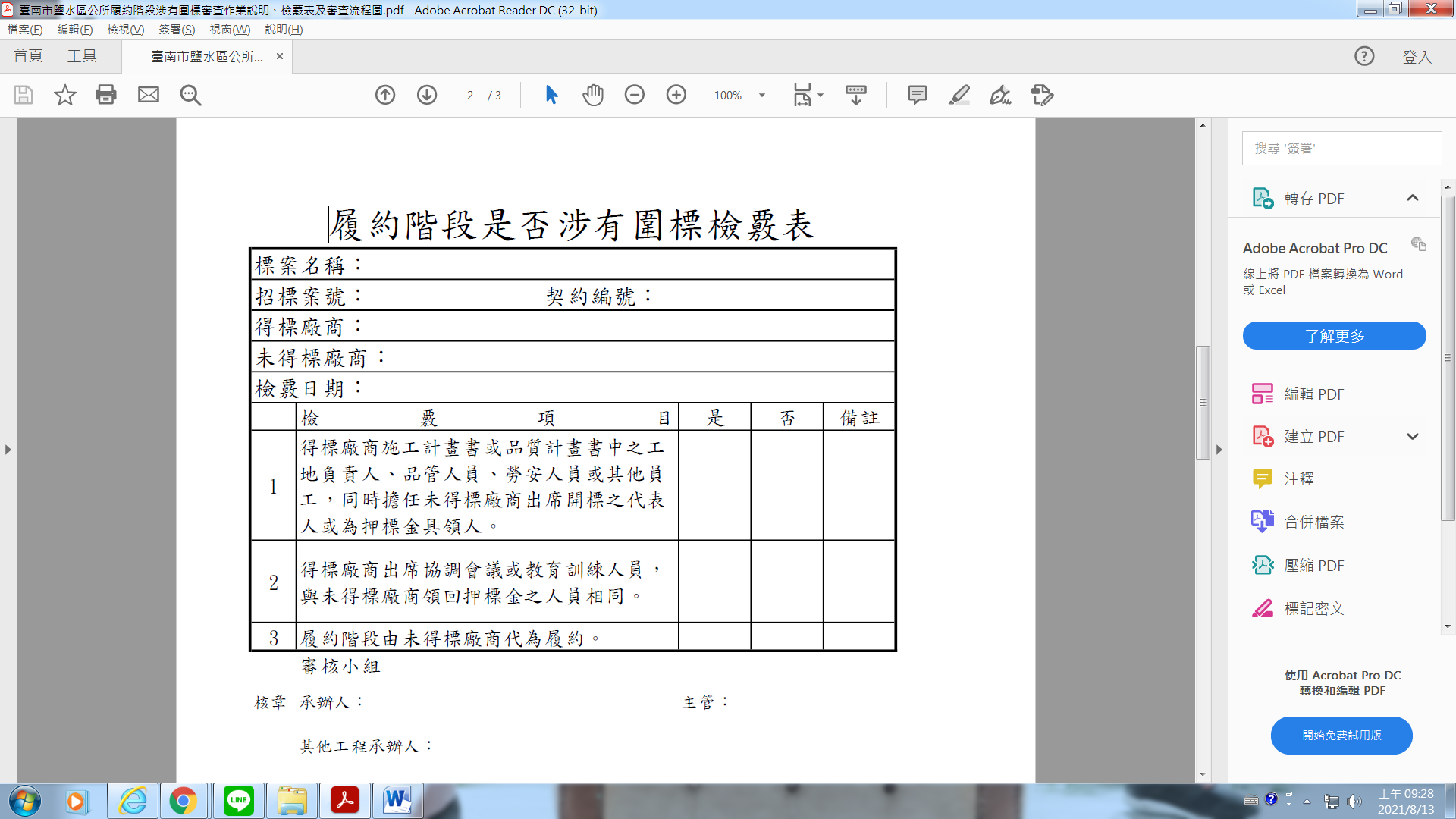 審核小組 核章          承辦人：            主管： 其他工程承辦人： 註： 1.如檢覈結果為「是」，請於「備註」欄註明具點檢覈情形，如經比對品質計劃書 發現得標廠商之品管人員為未得標廠商之押標金具領人。 2.審核小組為審查廠商於履約階段時提供文書是否涉及圍標，由承辦人、其他工程 承辦人、主管組成，「其他工程承辦人」為非本案承辦人即可。